ΜΕΣΟΓΕΙΑΚΗ ΔΙΑΤΡΟΦΗ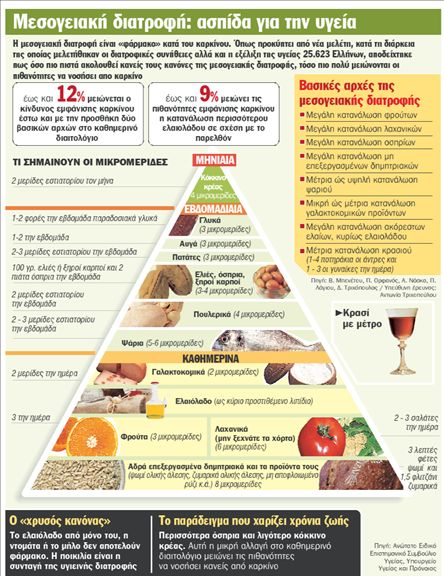 